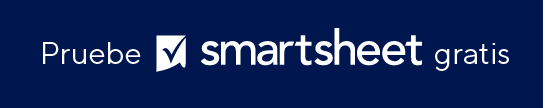 CORREO ELECTRÓNICO DEL PROGRAMA DE REFERENCIAS PLANTILLA DE INVITACIÓNHola, [Nombre del cliente]:Me complace saber que está contento trabajando con [el nombre de su empresa], y que ya está viendo los resultados de [producto/servicio proporcionado: sitio web, nuevo logotipo, etc.]. Nos apasiona ofrecer [productos/servicios] de primer nivel y ayudar a nuestros clientes a tener éxito.Dado que está satisfecho con los resultados hasta ahora, me pregunto si conoce alguna otra empresa que pueda ser una buena opción para nuestro [producto/servicio]. Nuestro objetivo es ayudar a más empresas a obtener los resultados que necesitan para crecer, y las referencias son una de las mejores formas que tenemos para lograrlo. Queremos llegar a personas que realmente puedan beneficiarse de lo que tenemos para ofrecer.Si tiene alguna referencia en mente, me gustaría ofrecerle [una recompensa personalizada: descuento en el siguiente pedido, una tarjeta de regalo cada vez que refiere a alguien, etc.] como forma de darle las gracias por enviarlo a nosotros. Esperamos encontrar nuevas asociaciones y futuros proyectos con usted.Atentamente,[Su nombre][Nombre de la empresa][Dirección de la empresa]RENUNCIATodos los artículos, las plantillas o la información que proporcione Smartsheet en el sitio web son solo de referencia. Mientras nos esforzamos por mantener la información actualizada y correcta, no hacemos declaraciones ni garantías de ningún tipo, explícitas o implícitas, sobre la integridad, precisión, confiabilidad, idoneidad o disponibilidad con respecto al sitio web o la información, los artículos, las plantillas o los gráficos relacionados que figuran en el sitio web. Por lo tanto, cualquier confianza que usted deposite en dicha información es estrictamente bajo su propio riesgo.